LEONOR DE AQUITANIA 1112-1204Reina emprendedora y exigente Wikipedia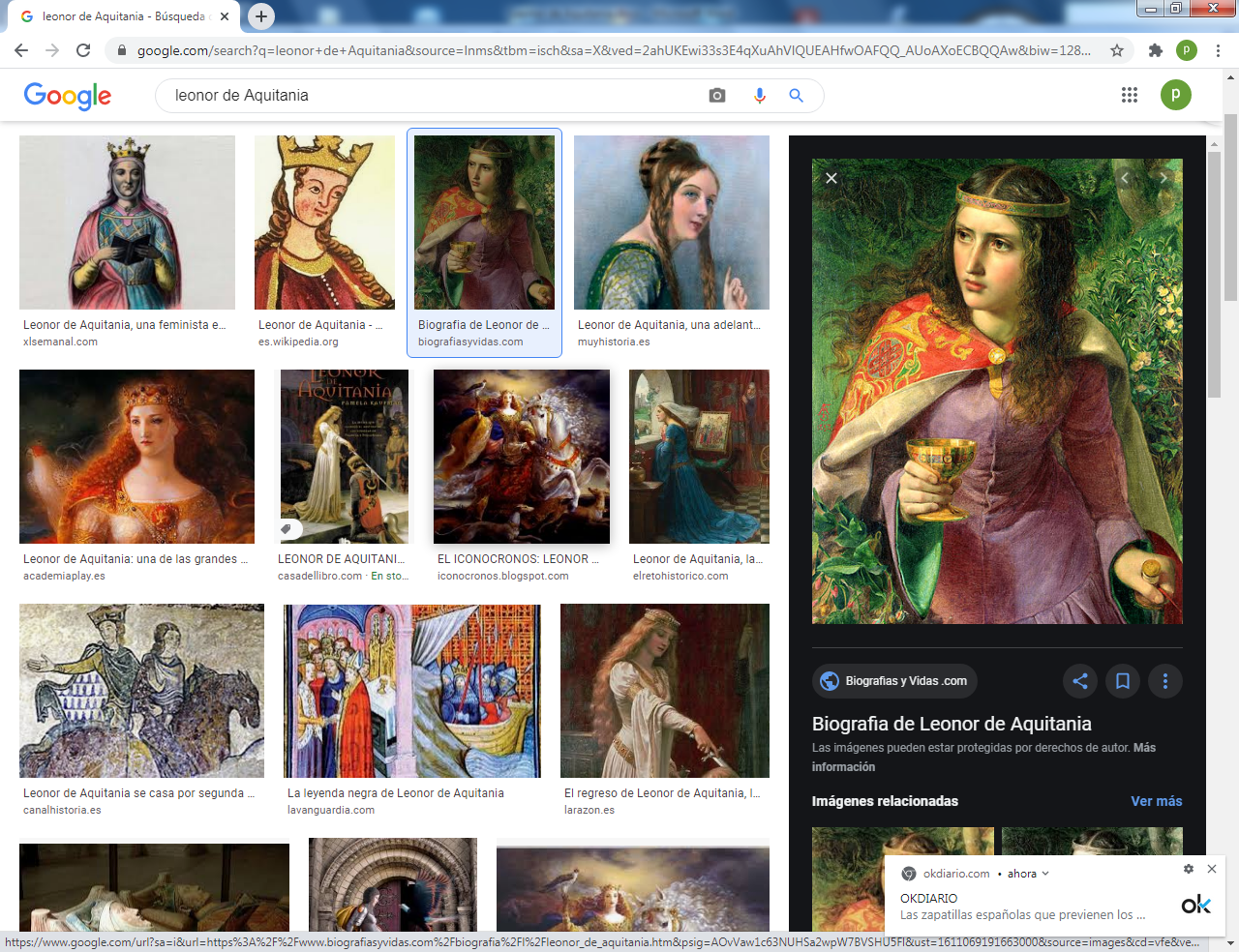     Leonor de Aquitania (en francés: Aliénor d’Aquitaine o Éléonore de Guyenne, en inglés: Eleanor of Aquitaine; Poitiers, 1122​-Fontevraud-l'Abbaye, ​ 1 de abril de 1204​) fue una noble medieval francesa miembro de la casa de Poitiers, desde 1137 por derecho propio duquesa de Aquitania y Guyena y condesa de Gascuña, y que por matrimonio llegaría a ser reina consorte de Francia (1137-1152) y luego reina consorte de Inglaterra (1154-1189).     Primeros años      Leonor nació en la ciudad de Poitiers en 1122. Fue la mayor de los tres vástagos habidos del matrimonio entre Guillermo X, duque de Aquitania, y de Leonor de Châtellerault.    En 1130 murió su único hermano, Guillermo, lo que la convirtió en la heredera de su padre. ​ El 9 de abril de 1137, Guillermo X falleció en una peregrinación a Santiago de Compostela y Leonor tomó posesión del inmenso ducado de Aquitania, que se extendía desde el Loira hasta los Pirineos y era mayor que los dominios directos del rey de Francia.    Reina de Francia       En Burdeos, el 4 de julio de 1137, contrajo matrimonio a los 15 años de edad con Luis VII de Francia, futuro rey de Francia, un año mayor que ella. Ese mismo año, ambos ascendieron al trono francés tras la muerte del rey Luis VI. Ocho años más tarde, en 1145, nació su primera hija, María, futura condesa de Champaña.      Las tensiones entre la pareja empezaron muy pronto, cuando la reina apoyó el matrimonio ilegítimo de su hermana Petronila con el conde Raúl I de Vermandois, mientras que el rey enviaba a su hermano Roberto a invadir Vermandois en castigo por la bigamia del conde que la desosaba teniendo otra esposa anterior.    Además, su comportamiento emancipado y liberal fue duramente criticado por la curia eclesiástica —especialmente por Bernardo de Claraval y el abad Suger— y, al parecer, por su propia suegra, Adelaida de Saboya. Sin embargo, nada de esto le importó al soberano francés, que estaba locamente enamorado de su esposa.      Segunda Cruzada      En 1147, los jóvenes esposos marcharon a la Segunda Cruzada, movidos por la predicación de Bernardo de Claraval. El rey no permitió de buen grado que Leonor lo acompañara, pero ella, en su calidad de duquesa de Aquitania —y, por tanto, la mayor feudataria de Francia—, insistió en partir como los demás señores feudales.     Durante su estancia en Antioquía, la relación de la reina con su tío Raimundo de Poitiers, príncipe de la ciudad, dio lugar a toda clase de murmuraciones, que provocaron el distanciamiento en la pareja real. Luis obligó a su mujer a volver con él a la fuerza, aunque lo hicieron separadamente. En su camino a Francia, se detuvieron en Roma, donde el papa trató de reconciliar al matrimonio —el resultado de la gestión papal fue su segunda hija, Adelaida, futura condesa de Blois, nacida en 1151—; sin embargo, la relación estaba irremediablemente dañada.     El 21 de marzo de 1152 los reyes consiguieron la anulación de su boda, basándose en el parentesco entre ambos. El precio que puso Leonor a esta separación fue conservar  sus dominios.         Reina de Inglaterra    El 18 de mayo de 1152 Leonor contrajo matrimonio, en la Catedral de San Andrés de Burdeos, con quien pronto sería Enrique II de Inglaterra. Unía así sus vastos dominios en Francia a los que ya poseía el heredero al trono inglés (dueño de Anjou, Maine y Normandía, además del Reino de Inglaterra y Gales).      De este modo, se formó el llamado Imperio angevino, en el cual los reyes de Inglaterra, aun siendo vasallos del rey de Francia, controlaban un territorio ocho veces superior al dominado por Luis VII. De este matrimonio nacieron ocho hijos, cinco varones y tres mujeres. En su corte, establecida principalmente en Poitiers, tuvo gran auge la lírica caballeresca y trovadoresca, y Leonor fue mecenas de numerosos trovadores.    La existencia de una amante de Enrique II provocó el enfrentamiento entre Leonor y Enrique, y a partir de 1173, Leonor promovió la rebelión de tres hijos del rey contra su padre. ​ Tras reprimir la rebelión, el rey encarceló a Leonor, primero en Chinon y luego en Salisbury, donde permaneció bajo arresto hasta la muerte de su esposo, en 1189.      Matrimonios y descendencia       De su primer matrimonio con Luis VII de Francia, tuvo dos hijas: María, princesa de Francia y condesa consorte de Champaña, por su matrimonio con Enrique I "el Liberal", conde de Champaña.Adelaida, Alix, princesa de Francia y condesa consorte de Blois y Chartres, por su matrimonio con Teobaldo V "el Bueno", conde de Blois y Chartres.     Tras la anulación de su primer matrimonio, por haber sido repudiada, se casó con Enrique II de Inglaterra y tuvieron ocho hijos: Guillermo, príncipe de Inglaterra y IX conde de Poitiers.Enrique, rey de Inglaterra, duque de Normandía y conde de Anjou y de Maine.Matilde, princesa de Inglaterra y duquesa consorte de Sajonia y Baviera, por su matrimonio con Enrique II "el León", duque de Sajonia y XII duque de Baviera.Ricardo I "Corazón de León", rey de Inglaterra, duque de Normandía y Aquitania y conde de Anjou, Maine y Poitiers, casado con Berenguela, infanta de Navarra.Godofredo II, príncipe de Inglaterra y duque iure uxoris de Bretaña por su matrimonio con Constanza, duquesa de Bretaña.Leonor, princesa de Inglaterra, condesa de Gascuña y reina consorte de Castilla por su matrimonio con Alfonso VIII de Castilla.Juana, princesa de Inglaterra y reina consorte de Sicilia y Nápoles por su matrimonio con Guillermo II "el Bueno", rey de Sicilia y Nápoles y después marquesa consorte de Provenza y condesa consorte de Tolosa por su matrimonio con Raimundo, I marqués de Provenza y VI conde de Tolosa.Juan I "Sin Tierra", rey de Inglaterra, duque de Normandía y Aquitania, conde de Anjou, Maine y Poitiers y señor de Irlanda, casado primeramente con lady Isabel Gloucester, pero tras su anulación se casó de nuevo con Isabel de Angulema.    Viudez       Recuperada la libertad, Leonor se convirtió en regente de los dominios angevinos durante las ausencias de su hijo Ricardo. Tras la vuelta de este rey de la Tercera Cruzada, Leonor se retiró a la abadía de Fontevrault.     La muerte de Ricardo, el 6 de abril de 1199, hizo que Leonor abandonara de nuevo su retiro hasta conseguir la coronación de otro hijo, Juan, relegando a su nieto, el duque Arturo I de Bretaña, al que prácticamente no conocía.       En 1200, contando con casi 80 años, dio muestras de una fortaleza impresionante cuando decidió viajar hasta Castilla, cruzando los Pirineos, para escoger entre sus nietas, las infantas de Castilla —hijas de su hija Leonor y de Alfonso VIII de Castilla—, a aquella que se convertiría en esposa del hijo de Felipe II Augusto, el futuro Luis VIII. La elegida fue Blanca, una de las reinas de Francia más célebres, regente del reino en tres ocasiones y modelo de virtud y habilidad política.      Muerte     Murió el 1 de abril de 1204 en la abadía de Fontevrault, a los 82 años de edad, y fue sepultada allí mismo, junto a su esposo Enrique y su hijo Ricardo.     Si figura novelesca, pero real, ha sido objeto de múltiples atenciones literarias   1968: Personaje principal de la película El león en invierno (The Lion in Winter) del director Anthony Harvey, con guion de James Goldman, basado en su propia obra de teatro. Katharine Hepburn interpretó el papel de Leonor y Peter O'Toole el de Enrique II.8​    Año 1183. El rey de Inglaterra Enrique II Plantagenet reúne a toda su familia para pasar las Navidades y decidir quién le sucederá en el trono. Manda llamar a su esposa, la maquiavélica Leonor de Aquitania, a quien mantiene encerrada en una torre después de haberla repudiado, y también a sus tres hijos: el taimado Geoffrey, el insignificante John (Juan sin Tierra) y el colérico Richard (Ricardo I Corazón de León).  Conviene tener en cuenta que, algunos años antes (1173-1174), los tres, incitados por su ambiciosa madre, se habían sublevado contra su padre.